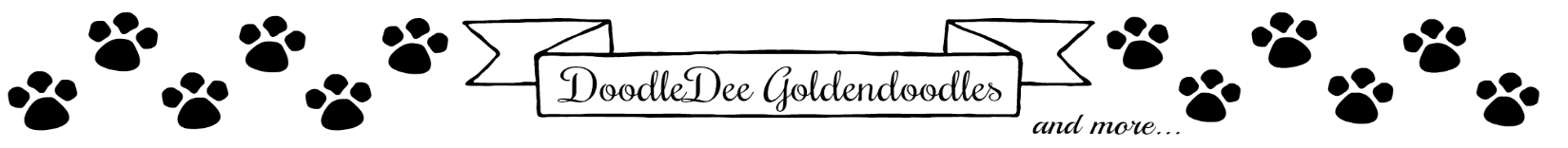 Contract for Guardian Dog/PuppyPlease Print:                                                    Dog/Puppy for Guardian ______________________________________ Sex ____________________Name: ________________________________________________________________________ Size of Household: _________ # Children: _____________ #Pets __________Address: __________________________________________________________ City: _______________________________________ State: ____________ Zip: _________________Home Phone: (_________) __________-______________  Mobile Phone: (__________) __________-______________E-mail: _________________________________________________________________ Driver’s License Number_______________________________________ State_________ENVIRONMENT:Do you have (check all that apply): ___ Crate ___ Fenced yard ___ Kennel Where will Guardian dog be housed during the day (check all that apply): ___ Inside crated ___ Outdoors loose (in fenced area ONLY) ___Inside loose___ list location _____________________________________________________ ___ Garage ___ Other: ______________________________________________________________ Where will Guardian dog be kept when unsupervised or when left alone? ___ Inside crated ___ Outdoors loose (in fenced area ONLY) ___ Inside loose___ list location _____________________________________________________ ___ Outdoors kenneled ___ Garage ___ Barn ___ Other: ____________________________________________________ Where will Guardian dog sleep? ___ Inside crated ___ Outdoors loose ___ Outdoors kenneled ___ Garage ___ Inside loose  (list location) ____________________________________________________ ___ Other: ____________________________________________________________________________SAFETY/RESPONSIBILITY:** Guardian home is personally responsible for the costs of any medical attention that result from an injury to said Guardian dog ___________________ due to accidental/intentional negligence of the caregiver** Initials __________** Guardian home is personally responsible for any dog bites/injuries to human/animals that occur while in their possession. Initials __________Are you willing to accept all responsibility and liability of a Guardian dog’s actions on or off your property while in your care?       ______Yes _____ No  Are you aware the Guardian dog is to NEVER be left outdoors unattended?  ______ Yes _____ NoTRAVEL/TRANSPORTATION:Are you willing to travel to pick up a Guardian dog?   ______ Yes _____ No Distance you are willing to travel (round trip) ______________Miles ____________ HoursAre you aware that a Guardian dog may be in your home for an indefinite period of time?   ______ Yes ______ No At times a Guardian dog may need veterinary attention. Are you willing to transport the dog to said vet?   _____ Yes _____ No FINANCIAL OBLIGATIONS:Are you able to financially afford Veterinarian bills?  ______ Yes ______ NoAre you financially able to afford Grooming for said Guardian Dog?  _____ Yes  ______ NoAre you aware the Guardian dog’s medical expenses are solely your responsibility?   ______ Yes  _____ No                                                          (Excluding Breeding/Litter Costs)Are you financially able to afford Health Insurance on said Guardian Dog?  _____ Yes  ______ NoAre you financially able to afford quality food/medications for said Guardian Dog? _____ Yes  _____ NoPlease Initial Each Line:_____ I understand the Guardian home terms are set by the Breeder for intent of breeding (Typically on 2nd Heat)._____ I understand that I am FORBIDDEN to alter reproduction in any way of said Guardian dog (Spay/Neuter) before contract is terminated by Breeder. Once breeding contract is terminated by the Breeder, you are then required to Spay/Neuter said Guardian._____ I understand the Breeder will retire said Guardian Dog upon her discression (Females-Typically by the age of 6 years old)._____ I understand all dogs brought into my home are to be crated, unless supervised or if unsupervised, the dog may be allowed in a secured kennel or yard. Multiple dog interactions, (any more than one), must be supervised for dog's safety. All dogs are to be handled responsibly._____ I understand the contract will be terminated if there any signs of abuse/neglect to the Guardian dog. Said Guardian dog MUST be returned to the breeder. Refusal of returning dog will result in my (Guardian home) responsibility of any/all court and lawyer fees that occur in Breeder’s Jurisdiction under Indiana Choice of Law (See page 3, Third paragraph). _____ I understand that I will provide a Valid Current Driver’s License at time of contract and update any changes of name or address for life of contract (DL is for sole purpose of this contract and will be kept secure and confidential)._____ I understand that if I move out of agreed range the contract can be void and Guardian dog returned to breeder._____ I understand that I must maintain a clean-living area for the Guardian dog._____ I understand that I must provide proper routine grooming/dental/nail trimmings/ear care to Guardian dog._____ I understand that I must keep vaccinations/heart wormings/flea/tick applications/Vitamins up to date for life of contract and keep Breeder updated with proof from Veterinarian via Email: ___MAMA31999@YAHOO.COM______ _____ I understand that I must use an approved Veterinarian of Breeders Choice namely _____Dr. MaryAnn Sheller- Vale Park __Animal Hospital Address: 2606 Valley DR. Valparaiso, IN 46383__ (219)462-5785____, or otherwise agreed. **A Yearly General Health Exam will be paid by Breeder if agreed to use named Vet**_____ I understand that I must maintain a healthy diet for Guardian dog to breeder’s standards and understand that the diet can change during circumstances (IE; pregnancy, sickness, age). *NuVet Vitamins are to be given daily: Must order Directly from calling 800-474-7044 and using Order Code 77573._____ I understand that I am to keep the Guardian dog on certain named brand food (NO table Scraps unless approved) for life of guardian contract TLC Pet Food- Order or Call (877)328-8400 https://www.tlcpetfood.com/104466-1025____________. _____ I understand (For Female Guardians) that I am responsible to notify Breeder of onset of Guardian dog’s heat cycle IMMEDIETLY for life of contract (Vaginal bleeding/discharge/swelling/Dog paying more attention to the area)._____ I understand that I will provide transportation for female Guardian dog when time arrives for breeding(s) and Guardian dog will be kept at Breeder’s home for approximate __7-14 Days__ length of stay. This is NOT negotiable. ______ I understand that I am responsible for providing transportation for female Guardian dog 3-4 Days BEFORE estimated due date of litter and Guardian dog will be kept at Breeder’s home for approximate _6-7 Weeks__ length of stay. This is NOT negotiable.__NA___ I understand that I am responsible for providing transportation to and from breeding’s for male Guardian dogs when needed. Males will not be kept overnights for breeding’s._____ I understand that the Breeder has full financial/legal rights to litter(s) produced by said Guardian dog__Berry Swizzle____________. _____ I understand that the Breeder is responsible for ALL Medical care related to Breeding. Guardian is responsible for all other acquired Medical Care/Bills and routine expenses.____ I understand that ONLY the Breeder has rights of breeding the female Guardian dog and I will not allow any other intact male dogs to have any contact with the Guardian dog during or near time of Breeding/Heat Cycle.__NA____ I understand that a male guardian is forbidden to be studded out or bred to any other females outside of DoodleDee Breeding program.. Termination of contract and $_4,000_______ fine plus $2500 fee per puppy sired will be filed against you in court of law._____ I understand that the Breeder has the right to terminate this contract at any time if Guardian family causes any interference with the intent of the breeding program set which includes COMMUNICATION with the breeder._____ I understand that Guardian dog will spend ___2__ nights per __8___ Week on a normal basis at Breeder’s Home (Number nights set may change due to schedule conflict per breeders discression)._____ I understand that in the event of a death/accident/theft of a Guardian puppy that alters this breeding contract for any reason not related to life threatening genetic health issue, I am fully responsible to pay the set fee of a puppy/dog of said amount of ___$6,000.00_____  THIS IS NOT A BUY OUT OPTION._____ I am aware this is a legal contract. If contract is broken in any way, I understand that I assume full legal responsibility which includes, but are not limited to, all legal fees, all court costs, and set fee of Guardian Dog if contract is broken or breeding is interfered with in any way under choice of law in Breeders Jurisdiction. This Agreement shall be governed by and construed according to the laws of the State of Indiana, without giving effect to its choice of law principles. The parties agree that all actions and proceedings arising out of or relating directly or indirectly to this Agreement or any ancillary agreement or any other related obligations shall be litigated solely and exclusively in the state or federal courts located in the County of Porter County, Indiana and that such courts are convenient forums. Each party hereby submits to the personal jurisdiction of such courts for purposes of any such actions or proceedings_____ I am aware that by signing this application/Contract, I agree to all noted above and to provide what is needed for the health and safety of a Guardian dog in my care and support the breeding intent of this agreement._____ I understand that if in the event that said Guardian dog is incompatible with said family, it MUST be returned to Breeder, Bethany Dills. This is NOT negotiable.  ______ I understand that there is NO BUY OUT of this contract. Said Guardian dog is NOT for sale. If you choose to end this contract said Guardian dog __ ____________ MUST be returned to Breeder.____ I Understand that once said contract is fulfilled it is the responsibility of the Guardian Home to Spay/Neuter said Guardian Dog _______________________ within 3 Months of last litter birthed. Proof of Spay/Neuter must be provided to Breeder._______ I Understand that ALL Health Testing will be complete around, not limited to, 4-8 Months of age. IF failure to pass Health Tests said Guardian dog will be excluded from breeding program and offered for purchase for the price of $_1,800_.00_________ (This is half of the initial cost). Said dog/puppy is then your responsibility to spay/neuter by the age of ONE YEAR old. If dog is over one year old spay/neuter is to be done immediately. By Signing below I agree to all of the contracts conditions/rules.Name (Please Print): __________________________________________________________________________________________________________________ Signature:________________________________________________________________________ Date: ________________________________________________ Dog/Puppy for Guardian per contract: _____________________________________________________________ Dam___________________________________________________  Sire ________________________________________  DOB ____________________________Witness/Breeder Signature: __________________________________________________ Date: ________________________________________________Breeder Address: ___Valparaiso, IN  46383 ___________         Phone: (219)805-9801___________________Email: ___Mama31999@Yahoo.com_______________________________________________MicroChip ID #: ________________________________________________________________________________________________Identification Provided: Driver’s License  	                              Copies Attached	                               Proof of Residence Personal Photo Identification Required**Driver’s License is for sole purpose of this contract and will be kept secure and confidential** Initials: _______________I ________________________________________ Certify that this is a current Drivers License with current proof of address. I also certify this is my personal drivers license and is not a false Identification.  Attach Photo of ID Here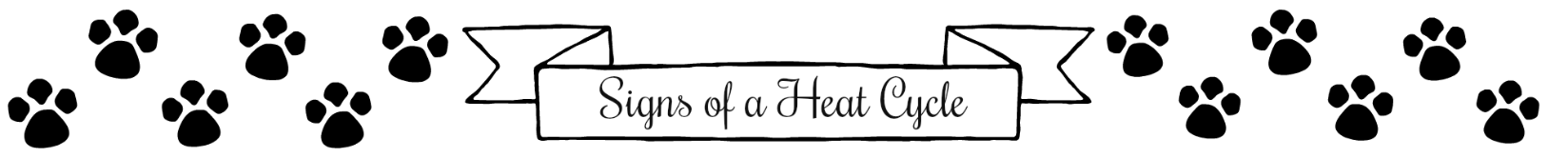 The earliest sign of estrus is swelling or engorgement of the external vulva, but this swelling is not always obvious. In many cases, a bloody vaginal discharge will be the first thing that a pet owner will observe when their dog comes into heat. In some cases, the discharge will not be apparent until several days after estrus has begun. The amount of discharge varies with the individual dog; some dogs have only a tiny amount of discharge while others have heavy bleeding. Occasionally, especially in dogs with long dark hair, the discharge will not be apparent at all.... a bloody vaginal discharge will be the first thing that a pet owner will observe when their dog comes into heat (Females tend to lick area often)NOTE: Some dogs do not bleed during a heat. Watch for swelling, change in behavior, frequent urinating. **Notify Breeder immediately when swelling or first sign of bloody discharge occurs.Diet During Pregnancy: Please place Pregnant/Nursing Dogs on Puppy FormulaA dog’s pregnancy averages 63 days (9 Weeks) in length and nursing continues for a 5-6 more weeks. This may be the most important time in your dog’s life when it comes to precise nutrition. For a pregnant or nursing dog, malnutrition can lead to serious health issues and jeopardize the health of her puppies.1 Talk to your veterinarian about your specific dog’s unique needs and keep these critical nutritional considerations in mind: Food for pregnant or nursing dogs must include sufficient calories to meet increased energy needs for milk production and the growth of puppies- CAN ADD cottage cheese, cooked eggs, rice, peas/carrots, and broth to kibble to increase appetite! Increased fat helps satisfy the higher demand for calories High digestibility is important to help maximize calorie intake from smaller amounts of food The mother’s milk production and the bone growth of her puppies require more calcium and phosphorus More protein is needed to nourish the healthy development of puppies DHA for developing puppies’ nervous systems Foods Dangerous to Dogs:*Pork/Bacon	 *Avocados  *Yeast Dough  *Alcohol  *Macadamia Nuts	*Prescription Medications*Onions/Garlic  * Mushrooms  *Candy/Gum/Chocolates	 *Peaches/Plums  *Caffeine  *Fat Trimmings  		SAFE APPROVED FOODS/TREATS: *Cooked Fish/Chicken  *Blueberries/Apple/Banana Slices  *Carrots/Peas/Corn  *Cooked Rice          *Mashed Potatoes  *Broth  *Stew Meat Bones (Large Femur Bones-Boil 5 Min)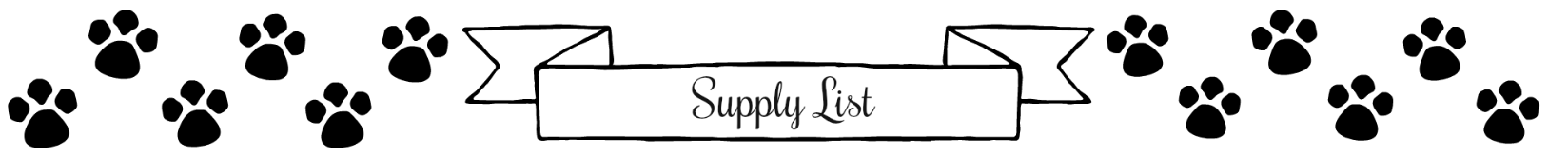 TLC Pet Food- Order or Call (877)328-8400 *Dog/Puppy/Cat Food & Biscuits* Tell them I sent You! https://www.tlcpetfood.com/104466-1025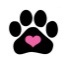 Metal Crate(With a divider if puppy- Crate Training is a MUST!! Place in Crate for Bed/Breaks/When you leave Home!)Food/Water Dish (I like the ones that screw onto the cage-Prevents spills!!)NuVet Supplements 800-474-7044 and using Order Code 77573Pet Bed (Do not put in crate if puppy! They will chew)Leash/Collar/Harness/Tie Out (If no fence) OR Puppy Play Pen for YardCar Seat Harness (Secure Car Rides)Car Seat Cover (Protect your car-May Vomit!)Bell for Bell Training                                                                                                                                                        (This is an amazing tool!! Great Success- Watch a YouTube Video on Bell Training a Dog!!)Grooming Rake & Comb (Metal-Fur is very thick)Nail Clippers & Clotting powder (In case you nick while clipping)Shampoo & Cream Rinse (Good Brand-NO Generic! Low Perfume)Rubber/Nylon Toys/Balls/Chew Toys                                                                                                                          (NO Rope Toys/Raw Hides- Can cause Bowel Obstruction!-Can use Large Soup Bones in Meat Dept!                           Boil 10 Min- Will last A long time!!)Small Pet Hair Clipper (Keep Butt/Privates shaved!! Prevents Poop/Urine from sticking to them!)Washable Diapers & Liners (For Females while in Heat)PetArmor Plus (From Wal-Mart- Flea & Tick Preventative- Apply Monthly to back of Neck) OR Treat YardHeart Guard (From Vet- May get RX to Order- Give MONTHLY  ** DO NOT USE Bravecto OR Nexguard **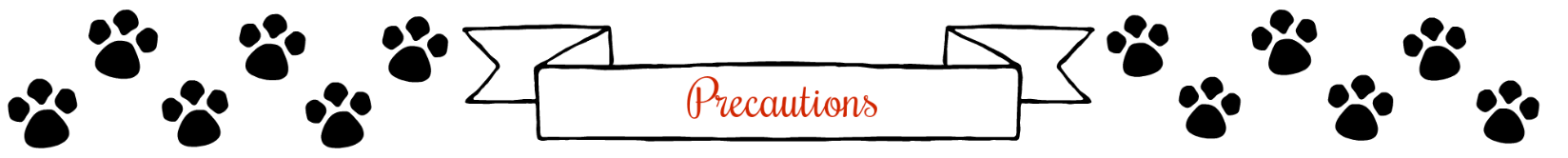 If leaving towels/blankets in Crate- Monitor chewing/ingestion of material, will cause bowel obstruction.Rope toys can be very dangerous/if swallowed may cause bowel obstruction.Raw Hides are very dangerous, once chewed smaller can swallow whole.Baby proof your home!!LAWN CARE is very dangerous to Dogs & unborn puppies. PLEASE keep them off treated area for 48 Hours**DO NOT USE BRAVECTO OR NEXGUARD for Flea/Tick/Heart Worm Treatment**ONLY Heart Guard is allowed for Heart Worm PreventionTreating Yard for Fleas/Ticks can eliminate the need to put chemicals on dogs/puppies.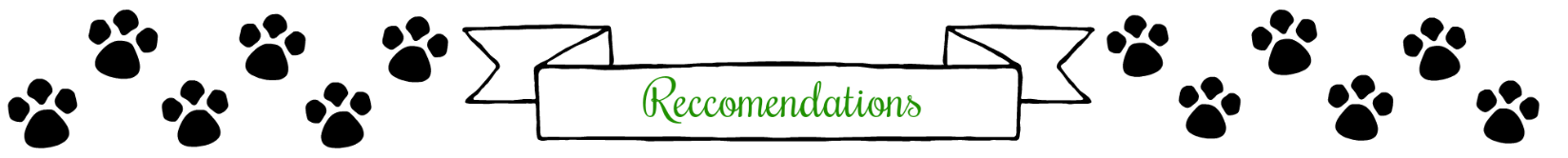 Pet Insurance! They Pay for ALL/MOST surgeries/incidentals/Lab work/Health check ups/Vaccinations                                         (Not including Breeding Procedures/Tests)    SAVE $$$ ACCIDENTS HAPPEN!! Puppy/Dog Training Classes (Puppies/Dogs MUST be obedient! Basic commands are a MUST!)Healthy Paws Pet Insurance (Does not include Preventative/Wellness Visits)Nationwide Pet Insurance (Includes Preventative/Wellness Visits) 